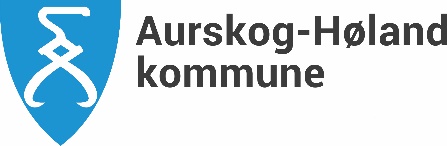 Rømskog barnehage årsplan 2024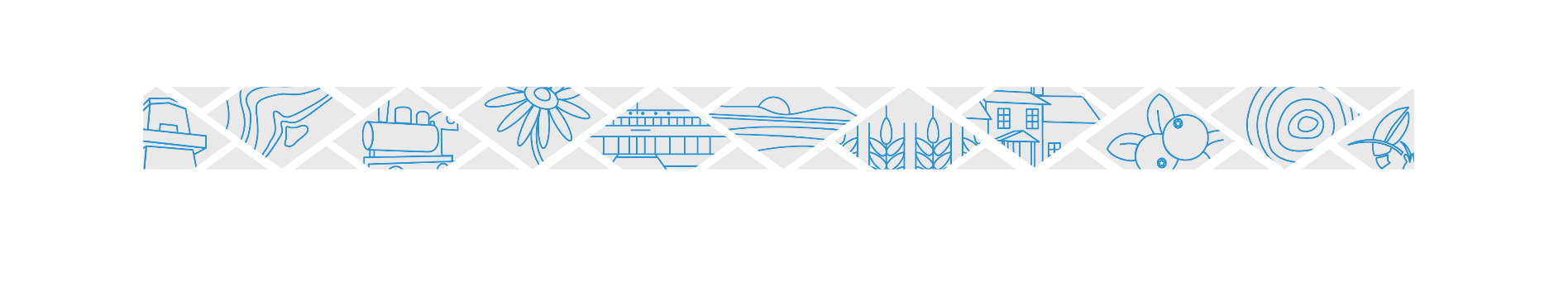 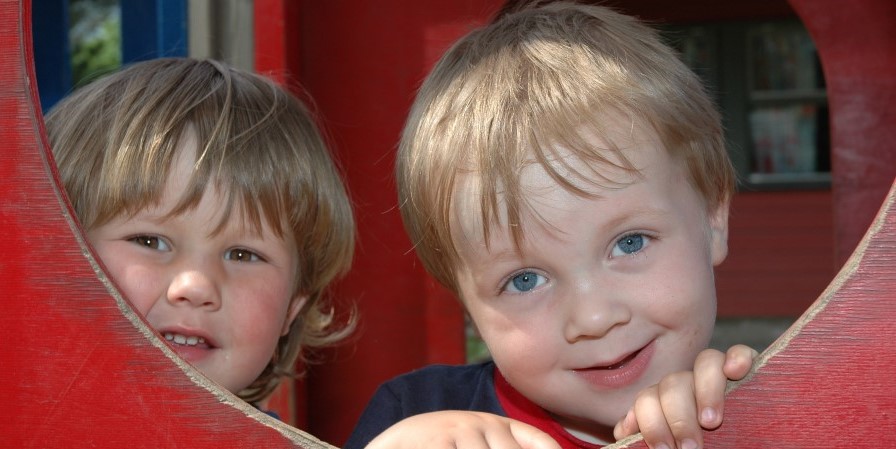 Innledning Årsplanen skal vise hvordan barnehagen arbeider for å omsette rammeplanens formål og innhold, og barnehageeierens lokale tilpasninger til pedagogisk praksis. 
Årsplanen er et arbeidsredskap for barnehagepersonalet og dokumenterer barnehagens valg og begrunnelser. Planen gir også informasjon om barnehagens pedagogiske arbeid til foreldre, myndighetsnivåene, barnehagens samarbeidsparter og andre interesserte. I tillegg skal det utarbeides planer for kortere og lengre tidsrom og for ulike barnegrupper etter behov.  Det er styreren som leder prosessen med å utarbeide planene.

Årsplanen skal vise hvordan barnehagen arbeider med omsorg, lek, danning og læring, og progresjon skal tydeliggjøres. Det skal synliggjøres hvordan barn og foreldres medvirkning bringes inn i planleggingsarbeidet og hvordan barnehagen vurderer sitt pedagogiske arbeid. Det skal også fremkomme hvordan barnehagen arbeider med tilvenning av nye barn og ivaretar samarbeid og sammenheng med skolen. (Forskrift om rammeplan for barnehagens innhold og oppgaver)Sammen med Aurskog-Hølands visjoner, verdier, oppvekststrategien ¨Bedre sammen¨ og dokument ¨Kvalitet i barnehage¨ skal årsplanen bidra at alle barn og unge i Aurskog-Høland sikres et helhetlig tverrfaglig tilbud. Årsplanen er fastsatt av samarbeidsutvalget i Rømskog barnehage 17.01.2024.Rømskog januar 2024 Tove Granli Foss, virksomhetsleder Rømskog barnehageDel 1 Barns medvirkning «Barnas synspunkter skal tillegges vekt i samsvar med deres alder og modenhet. Barna skal ikke overlates et ansvar de ikke er rustet til å ta». (Rammeplanen) Personalets felles syn på barn er avgjørende for vår praksis. Vi ser på barn og voksne som likeverdige aktører i hverdagen, slik at barnas stemme skal høres på lik linje som voksnes. Vi mener at medvirkning betyr at innspill skal høres, og at man skal få gi uttrykk for sine synspunkter som vurderes, før det tas en beslutning med begrunnelse. Vi setter ikke likhetstegn mellom medvirkning og det å bestemme selv. Den ansattes praksis har avgjørende betydning for barns opplevelse av egen påvirkning på sin hverdag. Hva betyr dette for barnet:Barnets følelsesmessige uttrykk blir tatt på alvor. Vi tar oss tid til å lytte.Barna i barnehagen får si sin mening i alt som har med barnet å gjøre. Og barnets mening vektlegges. Barna deltar på barnesamtaler og barnemøter.Barna kan velge hvilket lekerom de ønsker å være på, og igjen kan de velge blant ulike aktiviteter. Dette bidrar til at barna får påvirke sin egen hverdag. Tegn på god praksis hos oss:De ansatte er lydhøre for barnas ønsker, behov og forutsetninger. Vi fanger opp hva barna er opptatt av.God praksis er at vi oppmuntrer barna til å gi uttrykk for sine tanker og meninger i hverdagssituasjonene. Vi legger til rette slik at barna kan prege sin egen barnehagedag. Vi legger til rette for et godt foreldresamarbeid.2. Lek, omsorg, danning og læring Vi bruker trygghetssirkelen Circle of security, COS aktivt i hverdagen for å bevisstgjøre samspill mellom barn og ansatte. Trygghetssirkelen danner utgangspunkt for omsorg i barnehagen og med dette som basis øker vi vår bevissthet og kompetanse i å skape trygghet, vise godhet, regulere barnas følelser og hjelpe til i lek og vennskap. 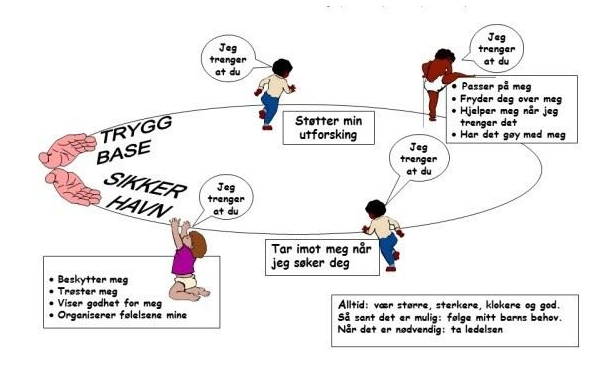 Leken er barnas viktigste læringsarena, og danner grunnlag for barns utvikling, sosialisering, læring og danning. Lek er barns væremåte og barndommens kjennemerke. Leken har egenverdi, er frivillig og lystbetont.Leken fremmer fantasi, kreativitet, humor og glede og i leken bearbeider barn følelser og opplevelser. Vi ser på leken som dagens viktigste gjøremål.  (Rammeplan).Vi gir leken nok rom og plass, der de ansatte fremmer et inkluderende miljø der alle barn kan delta i lek og erfare glede i lek.Hva betyr dette for barnet:Barnet skal føle seg trygg, sett, respektert og inkludert i vår barnehage. Barnet skal ha venner i barnehagen, og ha fellesskapsfølelse. Barnet skal få varierende lekeerfaring i barnehagen. Barnet skal få støtte til å ta selvstendige valg. Tegn på god praksis hos oss: Våre ansatte er lekne, kreative, tilstedeværende og deltagende ansatte.Vi har stort fokus på lek, setter av god tid til lek og tilrettelegger for god lek. Vi legger også tilrette for læring gjennom leken. Vi er med barna i følelsene, og er lydhøre for deres uttrykk. Vi forsøker å tilby ulike aktiviteter slik at barna får bred erfaring og allsidig utvikling. 3. Trygt og inkluderende barnehagemiljø Barna i våre barnehager skal ha et trygt og inkluderende barnehagemiljø, hvor de ansatte skal møte barna med tillit og anerkjennelse, og bidrar til trivsel og glede i lek og læring.  Ansatte er bevisst på og har kompetanse til å oppdage og forebygge alvorlig omsorgssvikt, vold og seksuelle overgrep mot barn. Vi oppdager, undersøker og forebygger alle former for mobbing og krenkelser, og følger opp med tiltak helt til barnet opplever at det er i et trygt og inkluderende miljø. (Rammeplan) Alle ansatte har som rollemodeller et særlig ansvar for å etterleve og formidle barnehagens verdigrunnlag. Dette innebærer at ansatte må være kompetente, tilstedeværende og varme voksne som tar barnas perspektiv. 
Alle barnehagene har spesialpedagoger som bidrar med sin kompetanse for å sikre et inkluderende barnehagemiljø for alle barn. Vi vil at det allmennpedagogiske og spesialpedagogiske arbeidet skal sees i en sammenheng, og at man skal ha mer fokus på forebygging enn reparasjon. 
Hva betyr dette for barnet:Våre barn skal føle seg trygge på barn og voksne i vår barnehage. Barna skal ha lyst til å gå i barnehagen, og oppleve omsorg og nærhet. Barna får støtte i sin utvikling, individuelt og sosialt. Barna skal føle seg inkludert og bli møtt på sine følelser. Tegn på god praksis hos oss:«Kroppen uke» gjennomføres to ganger i året. Vi har en ansatt som er Barnas verneombud. Hun er en ressursperson for de andre ansatte, og holder seg faglig oppdatert. Vi er forutsigbare, har bred erfaring og viser mye omsorg.  I bruker «Plan for arbeidet med barns psykososiale barnehagemiljø» og «Aurskog-Høland modellen» i vårt arbeid for å gi barna et trygt og inkluderende miljø. 4. Progresjon  Progresjon i barnehagen innebærer at alle barna skal utvikle seg, lære og oppleve fremgang. (Rammeplan)Alle barna skal kunne oppleve progresjon i barnehagens innhold, og barnehagen skal legge til rette for at barn i alle aldersgrupper får varierte leke- og aktivitetsmuligheter. 
Barnehagen skal legge til rette for progresjon gjennom valg av pedagogisk innhold, arbeidsmåter, leker, materialer og utforming av fysisk miljø. Barn skal få utfordringer tilpasset sine erfaringer, interesser, kunnskaper og ferdigheter. Progresjon skal følge barnets utvikling og ikke en bestemt aldersgruppe.

Hva betyr dette for barnet:Barna skal føle mestring hver eneste dag. Barna får mulighet til å utvikle seg i sitt eget tempo, og få opplevelse og utfordringer tilpasset sitt nivå. Barna får erfaring med ulike aktiviteter, både inne og ute. Som eksempel er de med å dyrke maten vi spiser. Tegn på god praksis hos oss:Vi er opptatt av å anerkjenne hvert barn, deres interesser og egenskaper. Vi tilpasser aktivitetene etter barnas utviklingsnivå, bl.a. med lekegrupper, i skolegruppa og den digitale læringen. Vi har stor variasjon i aktivitetstilbudet. Slik at vi kan gi barna varierte erfaringer. Vi har fokus på å gi barna erfaringer i naturen. 5. Fagområder Rammeplanen beskriver syv fagområder som vi jobber kontinuerlig med og tilpasser til barnas alder og den enkelte barnegruppe. «Fagområdene gjenspeiler områder som har interesse og egenverdi for barn i barnehagealder, og skal fremme trivsel, allsidig utvikling og helse. Barnehagen skal se fagområdene i sammenheng og alle fagområdene skal være en gjennomgående del av barnehagens innhold» (Rammeplanen kap 9).Kommunikasjon og språkEn av barnehagens viktigste oppgaver er å fremme barns kommunikasjon og språk. For å samhandle godt med andre er vi avhengige av å kunne kommunisere. Alle barnehagene bruker ASK (Alternativ og supplerende kommunikasjon). Det betyr at vi jobber systematisk med ASK ved bruk av bla. Tegn- til-tale, bruk av konkreter og bilder, dagtavle, benevning, sang, rim og regler. 
Rutinesituasjonene i barnehagen er ypperlige arenaer for å legge til rette for språklige aktiviteter.  Vi har en økende andel barn med annet morsmål enn norsk i våre barnehager. Dette stiller store krav til ansatte for å sørge for at barn gis mulighet til å uttrykke sine ønsker og behov slik at de blir forstått. Aurskog-Høland kommune har ansatt språkpedagog. Pedagogen er en ressurs for alle barnehagene og bidrar med observasjoner av barnegrupper og barnehagens språkmiljø, gir veiledning og kompetanseheving til alle ansatte. Barnehagens digitale praksisDen digitale praksisen i barnehagen skal bidra til barns lek, kreativitet og læring. Digitale verktøy vil i det pedagogiske arbeidet støtte barns læreprosesser og medvirke til å oppfylle rammeplanens føringer. Personalet skal bruke digitale verktøy aktivt sammen med barna på lik linje med andre pedagogiske verktøy. De ansatte er rollemodeller og lærer barna å utøve digital dømmekraft for å få en forståelse for det etiske knyttet til digitale medier.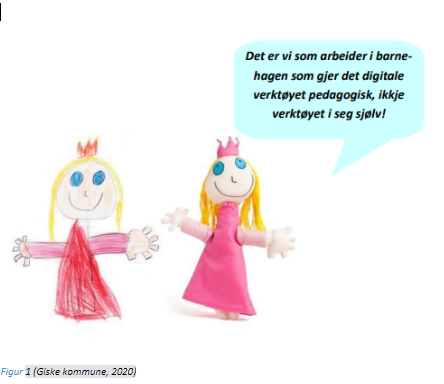 Aurskog-Høland kommune har en egen plan for digital praksis. Denne planen danner grunnlaget for barnehagens arbeid med digitale verktøy. 
Alle barn får mulighet til å bli kjent med verktøyene. Dette danner et felles utgangspunkt ved skolestart. Ved at alle barn har erfaring med bruk av digitale verktøy i barnehagen er med på å utjevne sosiale forskjeller.
Hva betyr dette for barnet:Barna møter et godt språkmiljø i barnehagen. Med gode muligheter for å utvikle et godt språk. Barna får ta del i mye sang og musikk. Og får utvikle sin musikalitet. Barna får erfaring med ulike digitale verktøy. Tegn på god praksis hos oss:Vi har fokus på lesing og bøker i vår barnehage. Vi besøker biblioteket  jevnlig, fører lese-lister og har rikelig med bøker tilgjengelig. Barna deltar hver uke på musikksamling. Vi bruker ulike digitale verktøy, og tilpasser nivået etter hvert enkelt barn. 6. Samarbeid hjem og barnehageFor at barna skal utvikle seg, er det viktig med et tett og åpent samarbeid mellom hjem og barnehage. Sammen bidrar foreldre og ansatte til at barna får en god barndom til barnets beste. I barnehagen møter vi hverandre med respekt og likeverd. Barnehagen inviterer til foreldresamtaler og foreldremøter der vi sammen reflekterer rundt barnets trivsel og utvikling.Barnehagen er ansvarlig for å opprettholde et tverrfaglig samarbeid og for å skape arenaer som hjelper barnet og familiene til en best mulig barndom. Dersom det er nødvendig med tettere oppfølging knyttet til barns utvikling benyttes Aurskog-Høland modellen. (Sammen om barn)
Det daglige samarbeidet er knyttet til individnivå, mens foreldreråd og Samarbeidsutvalg (SU) er organer som ivaretar foreldrenes fellesinteresser og i samarbeid med barnehagen skaper et godt barnehagemiljø.
Jevnlig gjennomføres det foreldreundersøkelser hvor foreldrene får si sin mening om hvordan de opplever barnehagetilbudet og barnas trivsel. 

Hva betyr dette for barnet:Barna blir ivaretatt på en best mulig måte. De føler trygghet og forutsigbarhet når de ansatte og foreldrene har et godt samarbeid. Det betyr at barna blir fulgt opp på beste måte både i barnehagen og hjemme. Ved at foreldrene er trygge på barnehagen, og det er god kommunikasjon mellom hjem og barnehage, kan man støtte barnet best mulig i dets utvikling. Tegn på god praksis hos oss:Vi bruker resultatet fra foreldreundersøkelsen i arbeidet med foreldresamarbeidet. Resultatene tas opp i SU, foreldremøter og i foreldresamtaler.Vi har to foreldremøter og to foreldresamtaler i året. Vi har flere samtaler hvis ønskelig og ved behov. Vi har årlig Forut-kafé, Luciaopptog og sommerfest som viktige arenaer for foreldrene å møtes. Vi tilbyr en trygg og god tilvenning ved oppstart i barnehagen. Innkjøringen tilpasses etter barnas behov. Vi legger vekt på åpenhet og tillit i vårt foreldresamarbeid. 7. Planlegging, vurdering og dokumentasjonBarnehagen bruker felles møtearenaer til refleksjon og vurdering av barnehagens pedagogiske innhold. Det gjøres faglige og etiske vurderinger som bidrar til å utvikle barnehagen som pedagogisk virksomhet. 
Personalet observerer barn og barnegruppa og vurderer innhold og organisering for å sikre allsidig utvikling og trivsel. Barna skal være aktivt med i planlegging og vurdering av barnehagens innhold. Samarbeidsutvalget blir orientert om barnehagens pedagogiske arbeid, behandler saker fra foreldrerådet og får fremlagt planer. Barnehagene benytter IST-Home (daglig dialog) som kommunikasjonsplattform for planer, dokumenter og informasjon. 
Hva betyr dette for barnet:Barna får en variert, planlagt og pedagogisk hverdag i barnehagen. Barna får medvirke til innholdet i barnehagen, som er best mulig tilpasset hvert enkelt barn. Flere tilstedeværende voksne. Tegn på god praksis hos oss:Vi forsøker å etablere felles praksis, slik at det blir forutsigbart for barna.  Planlegging og vurdering er faste punkter på ledermøter og personalmøter. Vi dokumenterer gjennom IST, månedsplan, tavle i garderoben og daglig kontakt med foreldrene ved bringe- og hentesituasjonen. 8. Overganger Sammen med foreldrene legger vi til rette for at barna får en trygg og god start i barnehagen.  Det er tett oppfølging den første tiden slik at barna kan oppleve tilhørighet og trygghet til å leke, utforske og lære. Overganger skjer også innad i barnehagen og både barn og foreldre får tid og rom til å bli kjent med barna og personalet når de bytter barnegruppe.Ved overgang til skole/SFO utveksler barnehagen og skole kunnskap og informasjon som utgangspunkt for samarbeid om tilbudet til de eldste barna i barnehagen, deres overgang til og oppstart i skolen. Barnehagen ber om samtykke fra foreldrene for å dele opplysninger om enkeltbarn med skolen. (Overgangsplan)
Hva betyr dette for barnet:Barna får en trygg oppstart i barnehagen ved at vi legger opp innkjøringen individuelt. Store og små barn er sammen store deler av dagen, så ved bytte av barnegruppe er alle kjente med hverandre. Barnehage og skole er fysisk nær hverandre, så barna er godt kjent med skolens lokaliteter. Dette gjelder også SFO.  Tegn på god praksis hos oss:Vi setter av god tid til oppstart av nye barn. Aldersblandede grupper hvor fokus på vennskap og utviklingsnivå. Vi har tett samarbeid med skolen og SFO, og stort fokus på foreldresamarbeid.9. Trafikksikkerhet Vår kommune er sertifisert som trafikksikker kommune og gjennom det pedagogiske arbeidet skal barna skal bli kjent med trafikkregler og trafikksikkerhet. 
Vi bruker sansene våre, syn og hørsel, når vi beveger oss ute på tur, og vi har ulike pedagogiske «oppgaver»/aktiviteter vi gjør sammen med barna. Gjennom informasjonsskriv og på foreldremøte avklarer vi foreldrenes ansvar for trafikksikkerhet på vei til og fra barnehagen. Barnehagen har rutiner for tur til fots og med kollektivtransport, samt trafikksikkerhet rundt barnehagens område.

Hva betyr dette for barnet:Barna får gode erfaringer og en begynnende trafikkopplæring. At barna ferdes trygt til og fra barnehagen, og på barnehagens turer. Barna blir kjent i nærområdet, og får trening i å bruke sansene som syn og hørsel. Tegn på god praksis hos oss:Vi er gode rollemodeller for barna. Vi følger fastsatte planer og rutiner for turer utenfor barnehagen.Vi bruker nærområdet mye slik at barna blir mest mulig kjent og trygg i trafikken. Del 2   Årshjul 2024 Temaer og kompetanseutvikling Rømskog barnehage. FAGPLAN FOR RØMSKOG BARNEHAGE2024Fagplanen sier hvordan barnehagen jobber med de syv fagområdene for barnas utvikling gjennom året.Mål: Barna skal utfolde skaperglede, undring og utforskertrang. Barna skal utvikle grunnleggende kunnskaper og ferdigheter. Barnehagen skal støtte barnas nysgjerrighet, kreativitet og vitebegjær og gi utfordringer med utgangspunkt i barnas interesser, kunnskaper og ferdigheter. Barnehagen skal fremme mangfold og gjensidig respekt, og fremme barns psykiske og fysiske helse. Barna skal bli kjent i sitt eget nærområde. Barnehagen skal ha fokus på bærekraft og miljø.Antall, rom og form Dette er satsningsområdet i Rømskog barnehage 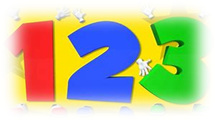 Kommunikasjon, språk og tekstDette feltet er det alltid stort fokus på hele året.Nærmiljø og samfunnNatur, miljø og teknologiKropp, bevegelse og helseEtikk, religion og filosofiKunst, kultur og kreativitetDAGSRYTME: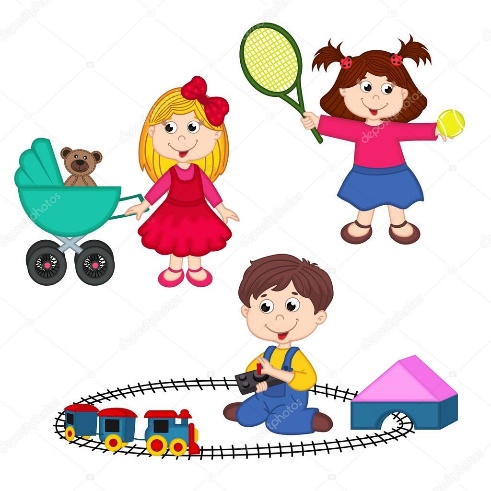 AKTIVITETSKALENDERÅRSHJUL               HØST                               Oppstart/bli kjent                                                                                                  Foreldremøte       	                                                            VINTER                                 Barnesamtaler                                                                                                                                                                  Foreldresamtale           Lov om      Årsplan                Juleforberedelser           FN-Dagen               barnehager   Månedsplan             /advent           Brannvernuke      Rammeplan      Fagplan                    Lucia                              Skoleforberedende                               Kvalitetsdukument  Nissefest                                                                    aktiviteter                                                                                  Kirkebesøk                                  Kroppen	Temafest           Trafikkopplæring                                                                  Trafikk-opplæring     Innsamlingsaksjon, bistand                                                         Skoleforberedende                                                                                                                                Sosial            Språkutvikling   aktiviteter                                                              kompetanse       Tidlig innsats                                                                                                                                                                                    VÅR / SOMMER                                                                                              Påsketradisjoner    Foreldremøte	    Barnesamtaler    Foreldresamtaler    Kroppen    17. mai, Norges nasjonaldag    Skoleforberedende     aktiviteter                           Sommerfest                            TrafikkopplæringSOSIAL KOMPETANSE 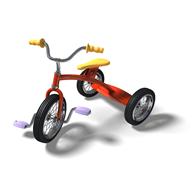 Sosial kompetanse handler om å kunne samhandle positivt med andre i ulike situasjoner. Sosial kompetanse utvikles gjennom handlinger og opplevelser i alle situasjoner i løpet av dagen. Vi fortsetter med prosjektet HJERTEVEKST. Vi setter fokus på det psykososiale miljøet, hvordan vi er mot hverandre og gir barna gode holdninger. 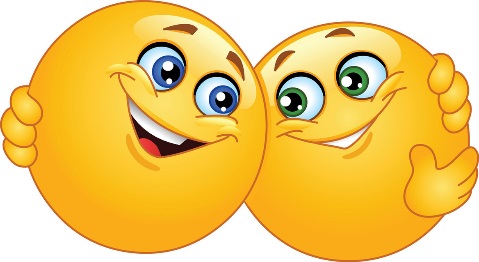                 Punktene i år er:     Vi trenger ikke være like              Vente på tur                   Takke                    HilseAndre dokumenter og nettressurser  Oppvekststrategien Plan for psykososialt barnehagemiljø  Plan forebygging og avdekking av vold og seksuelle overgrep Plan for overganger  Nettverk- og kompetanseplan for Oppvekst og utdanning Digital læring i skole og barnehager   Nasjonale retningslinjer for mat og måltider i barnehage Trafikksikker kommune - Trygg trafikk Interne planer/dokumenter i virksomheten JanuarFebruarMarsAprilMaiJuniPlanleggingsdag-Rekomp, pedagogisk dokumentasjon-Planlegge temaer og aktiviteter for våren -BVO. Inkluderende barnehage miljø-Foreldrearbeid Foreldremøte Samtaler før under og etter bekymringPersonalmøte Kompetanseutvikling-Rekomp, pedagogisk dokumentasjon-Cos -HMS-undersøkelsen-Forebygging vold og overgrep-Re-komp pedagogisk dokumentasjon- Laget rundt barnet-Brannvern, beredskap -Foreldresamtaler-Cos-Re-komp-Handlingsskjema Omsorgsbarometer- Re-komp-Språkutvikling - Inkluderende barnehage miljø-Re-komp -Cos-HMS- Evaluering-Re-komp Ped.led.møte -Årshjul -Foreldre-undersøkelsen-Fordeling pedagogiske oppgaver -BVO Inkluderende barnehagemiljø -Forberede foreldresamtaler-Forberede foreldremøte- Re-komp -Ped. planlegging -Pedagogrollen - Evaluering -Aktuelt tema med forberedelse Planlegge oppstart nye barnIndividuelt arbeid-Oppdatering lovendringer-Levere ferieønsker-Oppgaver Re-komp, ped. dokumentasjon-Forberedelse personalmøte. Egen oppgaveForberedelse Rekomp, pedagogisk dokumentasjon -Faglig oppdateringForeldremøteSu-møte-Arbeide med foreldreundersøkelsen-Temamøte/Foreldremøte Samarbeide foreldre, sommerfestForeldresamtaleForeldresamtalerSamling barn og individuelt Barnemøte-VO-samling Flip-over-Barnesamtale-Barnemøte -VO-samling Flip-overTemaer-Samefolkets dag -Brannvern-Kvenenes dag 16.3.-Pakistans nasjonaldag 23.3-Nederlands nasjonaldag 27.4.-Uke 18 Kroppen-Sveriges nasjonaldag 6.6.Aktiviteter-Ski-og akedag-Temafest/karneval -Påskelunsj-SommerfestJuliAugustSeptemberOktoberNovemberDesemberPlanleggingsdag-Psykososialt barnehagemiljø -Planlegge tema og aktiviteter for høsten-Studietur-Cos-Handlingsskjema Omsorgsbarometer-Ny årsplan Personalmøte Kompetanseutvikling-Planer og rutiner -HMS-Nærværspakka -Samtale med barn ved bekymring-Foreldresamtaler-Flytskjema Bhg.loven--Psykososialt barnehagemiljø -Beredskap-Cos-Forberedelser julPed.led.møte-Kartlegge hjelpeapp. Årshjuljustering -Forberede plandag.     -Forberede FORUT-Arbeid med ny årsplan -Foreldresamtaler-BVO-Forberede plandag. -Årsplan og Fagplan -Pedagogrollen-Evaluering Individuelt arbeid-Forberedelse til plandagene -www.plikt.no-Oppgaver til plandag -Oppgave til egenutvikling Foreldremøte-Info om barnehagen-Rutiner, Psykososialt barnehagemiljø -Lucia-opptog -Su-møte, godkjenne årsplanForeldresamtale-Oppstarts samtale skjema-Plakat (Kids do well if they can)Samling barn og individuelt -Oppstarts samtale nye barn-Barnemøte-VO-samling Flip-over-FORUT, FN dagen-Barnesamtale-Barnemøte-VO-samling Flip-overTemaer-Sveits nasjonaldag 1.8.-Brannvern-Bistand-Uke 43 Kroppen-Latvias nasjonaldag 18.11.-Jul og tradisjonerAktiviteter-Forut kafèKirkebesøk-Lucia-opptogJulemiddag-NissefestHVEMHVA (Barna skal)NÅRANSVAR11 111-2 årFå erfaringer med ulike begreper, former og materialer.Gjennom hele året. Ped. leder11 111-2 årFå varierte sanseopplevelser.Gjennom hele året. Alle ansatte 11 111-2 årPusle enkle puslespill Gjennom hele året. Alle ansatte11 111-2 årBli introdusert for tall og telling spesielt. Gjennom hele året.Ped. Ledere 11 111-2 år Lære farger Gjennom hele åretAlle ansatte3-4 år +Skolestarterne  Spille spillGjennom hele åretAlle ansatte3-4 år +Skolestarterne Lære ulike geometriske former og størrelse Gjennom hele åretPed. Ledere 3-4 år +Skolestarterne Få erfaringer med ulike begreper som f.eks. høyre, venstre, vannrett og loddrett Gjennom hele åretPed. Ledere3-4 år +Skolestarterne Bruke kroppen og sansene for å utvikle romforståelse. Gjennom hele året Ped. Ledere3-4 år +Skolestarterne  Få kunnskap om farger og hvordan blande fargerGjennom hele åretAlle ansatte3-4 år +Skolestarterne  «Matte på tvers» (Stjerneklubben)To ganger i året. Ped. Ledere3-4 år +Skolestarterne  Få erfaring med avstand, vekt og volum.Gjennom hele åretPed. Ledere3-4 år +Skolestarterne Få kjennskap til ukedagene, måneder og årstider. Gjennom hele åretAlle ansatte3-4 år +Skolestarterne Undersøke og få erfaring med matematiske problemer og oppleve matematikkglede. Gjennom hele åretPed. Ledere3-4 år +Skolestarterne Bruke bøker, spill, musikk, digitale verktøy, naturmateriale, leker og utstyr for å inspirere til matematisk tenkningGjennom hele åretAlle ansatteHVEM HVA (Barna skal)NÅR ANSVAR1-2 årJevnlig leses for og høre lydbok/skjerm Eks. Se på Ebbe Nebb.  Gjennom hele året Alle ansatte 1-2 årFå språkstimulering på sitt nivå, ved f.eks. bruk av konkreter og forsterkninger i hverdagssituasjonerGjennom hele åretAlle ansatte 1-2 årLære sanger, rim og reglerGjennom hele åretAlle ansatte1-2 årDe tospråklige barna skal være en ressurs  Gjennom hele åretAlle ansatte1-2 årSkal få hjelp i leken, språklig og sosialtGjennom hele åretAlle ansatte1-2 årFå støtte i språkutviklingen. For eksempel gjennom bruk av ASK. Gjennom hele åretAlle ansatte 3-4 år ogSkolestartere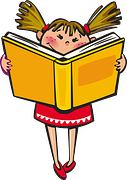 Jevnlig leses for og høre lydbok/skjerm Eks. Se på Ebbe Nebb.  Gjennom hele åretAlle ansatte 3-4 år ogSkolestartereLære sanger, rim og reglerGjennom hele åretAlle ansatte3-4 år ogSkolestartereBesøke biblioteketGjennom hele åretAlle ansatte3-4 år ogSkolestartereBli lest for av skoleeleverHver ukePed. ledere3-4 år ogSkolestartereØve bokstavlyder/munnmotorikkGjennom hele åretPed. ledere og spes. pedagog 3-4 år ogSkolestartereKjenne igjen navnet sitt.Gå på lydjakt med kamera eller IPad.Gjennom hele åretPed. ledere 3-4 år ogSkolestartereFå kontinuerlig språkstimulering på varierte måterGjennom hele året, Alle ansatte 3-4 år ogSkolestartereLære om språklig mangfoldGjennom hele året. Alle ansatte Bli kjent med tastatur/ touch-skjerm og skrivemåter.Gjennom hele året.Ped. lederHVEM HVA (Barna skal)NÅR ANSVARAlleTemaene blir tilpasset barnets alder og utvikling.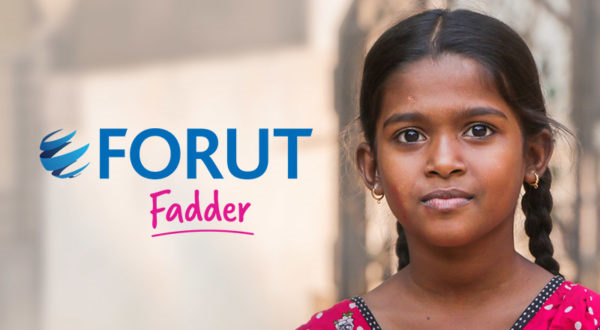 Bli kjent med og å bruke nærområdet aktivtEks. Ta bilde av barna sine hus og lage kart. Søke i digitale kart for å finne barnehagenFinne ut hvordan det var når bestefar var liten. Gjennom hele året.Alle ansatte AlleTemaene blir tilpasset barnets alder og utvikling.Medvirke i egen hverdagGjennom hele åretPed. leder AlleTemaene blir tilpasset barnets alder og utvikling.Få en begynnende kjennskap til menneskerettighetene/barnekonvensjonenGjennom hele åretAlle ansatteAlleTemaene blir tilpasset barnets alder og utvikling.Få erfaringer med solidariske handlinger Gjennom hele året HjertevekstFORUTAlle ansatteAlleTemaene blir tilpasset barnets alder og utvikling.Bli kjent med samisk kultur og nasjonale minoriteterGjennom hele åretPed. leder HVEMHVA (Barna skal)NÅRANSVARAlle Temaene blir tilpasset barnets alder og utvikling.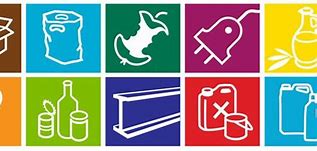 Oppleve og undre seg over naturens og dens mangfold Gjennom alle årstideneAlle ansatte Alle Temaene blir tilpasset barnets alder og utvikling.Gjøre enkle eksperimenter, teknologi og naturfenomener  Gjennom alle årstidenePed. lederAlle Temaene blir tilpasset barnets alder og utvikling.Få kunnskap om dyr og dyrelivGjennom temauker og hele året. Ped. lederAlle Temaene blir tilpasset barnets alder og utvikling.Lære om naturvern og kildesortering Gjennom temauker og hele året.Ped. lederAlle Temaene blir tilpasset barnets alder og utvikling.Barna skal få støtte, kunnskap,   ferdigheter og gode holdninger i sin digitale utvikling. 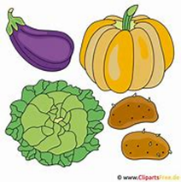 Gjennom hele åretAlle ansatteAlle Temaene blir tilpasset barnets alder og utvikling.Forhindre matsvinnGjennom hele åretAlle ansatteAlle Temaene blir tilpasset barnets alder og utvikling.Få kjennskap til menneskets livssyklus Gjennom hele året Alle ansatte HVEMHVA (Barna skal)NÅRANSVARAlleTemaene blir tilpasset barnets alder og utvikling.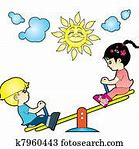 Få kjennskap til kroppen, og utvikle bevissthet om egne og andres grenser.  I ulike temauker, og gjennom hele åretPed. lederAlleTemaene blir tilpasset barnets alder og utvikling.Oppleve glede og mestring ved allsidig aktivitet (bruk av kroppen) både ute og inne.   Gjennom hele åretAlle ansatte AlleTemaene blir tilpasset barnets alder og utvikling.Utvikle gode vaner for hygieneGjennom hele åretAlle ansatte AlleTemaene blir tilpasset barnets alder og utvikling.Medvirke i mat- og måltidsaktiviteter, og motiveres til å spise sunn matNår barnet er ordensbarn, ved deltakelse mat-gruppe, og ellers i det daglige Alle ansatteAlleTemaene blir tilpasset barnets alder og utvikling.Få en positiv oppfatning av seg selv, og bli kjent med egne følelser. Gjennom hele åretAlle ansatteAlleTemaene blir tilpasset barnets alder og utvikling.Møte et godt psykososialt miljø som er inkluderende. Gjennom hele åretAlle ansatteHVEMHVA (Barna skal)NÅRANSVARAlleTemaene blir tilpasset barnets alder og utvikling.Bli kjent med grunnleggende verdier i kristen og humanetisk arv og tradisjon Spesielt ved høytidene Ped. lederAlleTemaene blir tilpasset barnets alder og utvikling.Bli kjent med ulike religioner og livssyn som er representert i barnehagen.Utforsk i digitale medier.Søk etter musikk fra ulike kulturer. Gjennom temauker og hele året.Ped. lederAlleTemaene blir tilpasset barnets alder og utvikling.Hjertevekst 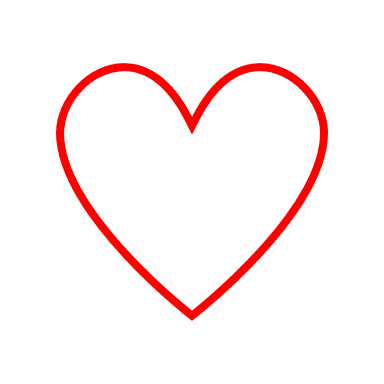 Lage animasjon om å være en god venn ol. Følge månedens hjertevekst-tema Alle ansatteAlleTemaene blir tilpasset barnets alder og utvikling.Få erfaring med at forskjellighet og uenighet er ok. Solidaritet og respekt. Gjennom hele åretAlle ansatteAlleTemaene blir tilpasset barnets alder og utvikling.Kunne undre seg over filosofiske spørsmålSøk opp fakta på internett og bøker. Gjennom hele åretAlle ansatteHVEMHVA (Barna skal)NÅRANSVARAlleTemaene blir tilpasset barnets alder og utvikling.Bli introdusert for ulike kunstneriske uttrykksformer, som gjenspeiler et mangfoldig samfunn og ulike tidsepokerGjennom temauker og hele året Ped. leder AlleTemaene blir tilpasset barnets alder og utvikling.Få utrykke tanker og opplevelser ved hjelp av ulike teknikker og materialerEks. Lag film og ta bilder med digitale verktøyGjennom hele åretAlle ansatte AlleTemaene blir tilpasset barnets alder og utvikling.Få ta i bruk sin fantasi, kreativitet og skapergledeGjennom hele åretAlle ansatteAlleTemaene blir tilpasset barnets alder og utvikling.Bruke sang og musikk som kulturuttrykkBruk YouTube og iTunes Gjennom hele åretAlle ansatteAlleTemaene blir tilpasset barnets alder og utvikling.Oppleve glede og stolthet over egen kulturell tilhørighet. Gjennom temauker og hele åretPed. lederTID:INNHOLD:Kl. 06.45 Barnehagen åpnerKl.8.00FrokostKl. 06.45 – 11.00Lek inne/ute, samling og aktiviteterKl. 11.00 – 11.45FormiddagsmatKl. 11.45 - 14.15Lek ute/inne, hvile og aktiviteterKl. 14.00 – 14.30EttermiddagsmatKl. 14.30 – 17.15Lek inne/uteKl. 17.15Barnehagen stenger. AktivitetDatoAnsvarSki- og akedag Januar/februarPed. lederneSamefolkets dagTirsdag 6.2Ped. lederneKarnevalUke 7 Ped. lederne + en assistentKvenfolkets dag Mandag 18.3 (16.3)Ped. ledernePakistans nasjonaldagMandag 25.3(23.3) Ped. ledernePåskelunsjFredag 22.3To assistenter Nederlands nasjonaldagMandag29.4. (27.4)Ped. lederneSveriges nasjonaldagTorsdag 6.6 Ped. lederneSommerfest JuniStyrer Sveits nasjonaldag Torsdag 1.8.Ped. lederneFN-markering m/ kaféTorsdag 24.10Ped. leder + assistent.Latvias nasjonaldagMandag 18.11Ped. lederneLuciaopptogFredag 13.12Ped. lederne JulemiddagOnsdag 18.12Matansvarlig 